Robeson County Partnership for Children, Inc. (RCPC)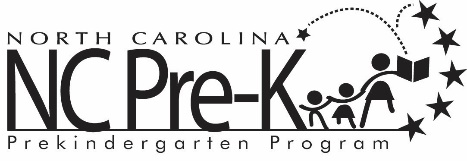 Robeson County NC Pre-K Committee MeetingJune 14, 2022Immediately following the RCPC Board of Directors Meeting that begins at 12:00 PMVia Zoom: https://us06web.zoom.us/j/97013988935?pwd=SWRySkFyaUNteWtsS1dCUGViUnRFUT09Meeting ID: 970 1398 8935Passcode: 059352Call In: 1-301-715-8592*Space will be available whereby members of the public may listen to the meeting at:Robeson County Partnership for Children, Inc. Board Room210 E. Second StreetLumberton, NC 28358Call to OrderPublic CommentApproval of Minutes Review minutes from the April 12, 2022 committee meeting.Action ItemsFY 2022-2023 Contract Budgets Background:  The NC Pre-K Committee is responsible for approving the next fiscal year’s contract budgets.Issue: The line item allocations for each budget are provided for review. Recommendation:  It is recommended that the Committee review and consider approving the 2022-2023 FY contract budgets.Non-Action ItemsCommunity & Recruitment Update – Rhiannon Chavis-Wanson ECERS Update – Rhiannon Chavis-Wanson Placement Update – Rhiannon Chavis-Wanson   Site Updates – Rhiannon Chavis-WansonUpdates from DCDEE – Rhiannon Chavis-Wanson  	Year to Date Financial Report – Lindsay MejiaNext Meeting Date:	The next committee meeting is scheduled for August 9, 2022 immediately following adjournment of the RCPC Board Meeting.Adjournment